1920’s Presidents – Harding, Coolidge, and HooverDirections: Read the article 1920s Presidents and highlight key information such as events, people, dates, and quotes pertaining to the presidencies of Warren G. Harding, Calvin Coolidge, and Herbert Hoover. In the boxes below, create a visual representation of the information you highlighted in the readings. The visuals should embody the presidency of each of the men. You may use words or quotes, but they should be limited and add impact to the overall theme of each presidency.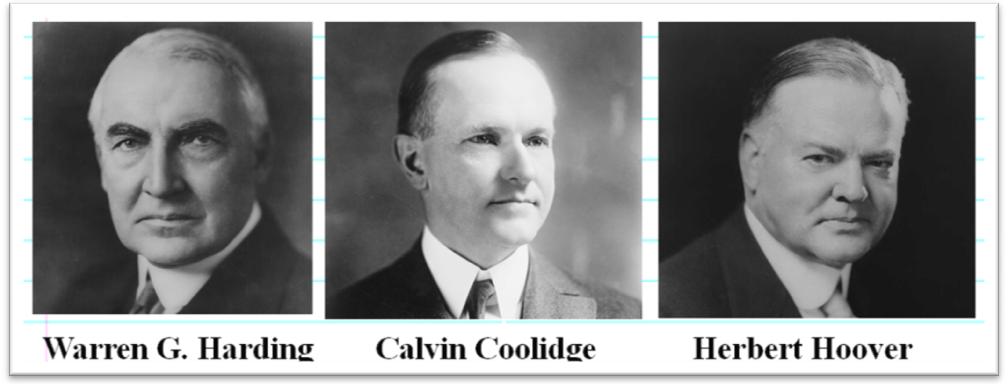 